４７　プレゼントの文化　＜現在完了進行形②＞年　　組　　番　氏名　　　　　　　　　　　　　　１　イギリスから日本へきている留学生のローガン(Logan）とソウマ（Soma）の対話文を読んで、あとの問いに答えなさい。（１）本文でソウマがI didn’t know that.と言っているが、ソウマが知らなかったことは何か、　　　下の解答らんに合うように日本語で書きなさい。（１０点）（２）本文の内容に合うように、次の質問に３語以上の英文で答えなさい。（１０点）　　How long has Fumihito been playing soccer?（３）前後の文章から判断して、本文中の①と②の語を適切な形に変えなさい。（各１０点）（４）本文の内容と合っているものを１つ選び、記号で書きなさい。（１０点）　ア　Soma’s birthday is next week.　イ　Logan will buy towels for Soma and Reika.　ウ　Fumihito and Reika love sports.点２　（１）と（２）の文に、後ろの（　）内の言葉を付けたし、「～し続けている」という現在完了進行形の文に書き換えなさい。（各１０点）（１）My sister is listening to music.　( since this morning ).（２）They are watching soccer games on TV.（ for two hours ）３　（１）と（２）の２つの英文を、現在完了進行形を使って、同じような意味をもつ１文に書き換えなさい。（各５点）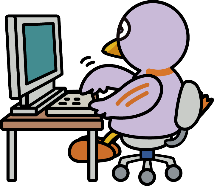 I bought this computer four years ago. And I still use it.　　（２）　My brother began to play a video game two hours ago.　　　　　　And he is still playing it.４　職業調べの一環で、ALTの先生に仕事についてインタビューすることになりました。（１）と（２）の質問を、現在完了進行形を用いて英語で表しなさい。（各１０点）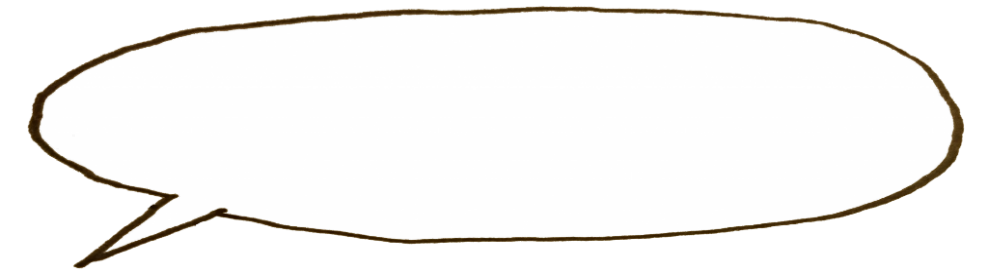 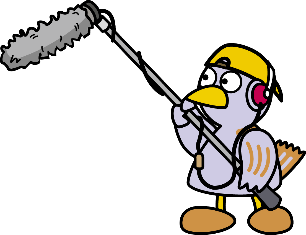 